PART FIVE: APPLICATION TAKE HOME QUESTIONS [application 20 marks, comm 10 marks]Choose a combination of the following questions that adds up to 20 marks for application. You cannot answer the same question more than once. For example you can’t do Twenty Mark Option 8. and then do Five Mark Option 1.. You could however do Five Mark Option 1, one, two or three times each time using a different factor. Five Mark OptionsSocialization or the preparation of a young person for future success and independence in today’s society is largely dependent upon a person’s family, school and work place experiences. Choose one of these, either family, school or workplace experiences. Write a paragraph about how you are being shaped by one of these sets of influences.Socialization or the preparation of a young person for future success and independence in today’s society is largely dependent upon a person’s family, school and work place experiences. Choose one of these, either family, school or workplace experiences. Write a paragraph about how you are being shaped by one of these sets of influences.Socialization or the preparation of a young person for future success and independence in today’s society is largely dependent upon a person’s family, school and work place experiences.  Read the excerpt entitled Sean Enters the World.Choose one of these, either family, school or workplace experiences. Write a paragraph about how Sean is being shaped by one of these sets of influences.While moving from one’s family of origin, each person who is becoming an adult must address three main tasks or challenges, according to the family life cycle theory. These include separating from one’s family of origin (physically, emotionally, & psychologically or intellectually), building a career while becoming financially independent and seeking to build an intimate relationship. Read the excerpt Sean Enters the World.  In an introductory paragraph, describe Sean and his family.Choose one of these, either separating from family, developing financial independence and a career, or building an intimate relationship. Write a paragraph about how Sean is working toward becoming a young adult by completing one of these 2nd order challenges or tasks.Ten Mark OptionsWork with the theories around mate selection and attraction. These include natural selection, social homogamy, ideal mate theory, social exchange theory and older men with younger women.  Choose a couple that you know well enough to work with for the purpose of this question (either from television, your own family or someone you know – please do not identify the individuals by their real names if they are not part of your own family). Briefly describes the couple that you are using and describe two of the theories above. Using full sentences apply two of these theories to explain how this couple may have been attracted to one another. Work with the Sternberg’s Triangle Theory of Love.  Choose a couple that you know well enough to work with for the purpose of this question (preferably from television or a celebrity couple). Briefly describes the couple that you are using and then describe in detail the Triangle Theory of Love. Using examples, identify which type of love you would attribute to this couple based on their level of intimacy, commitment and passion. Researchers have examined factors, which affect marital happiness. These include Judith Wallerstein’s 9 Psychological Tasks, Hilary Goldstine’s 3 Stages of Marriage, and the 10 Factors that affect Marital Success.Choose a couple to work with, this can be a couple from your family, or a famous couple who you know quite a bit about or would be able to research a little. In a paragraph describe this couple, and any of the three theories above.  Then using examples, describe how this couple would measure up in terms of those sets of factors or stages.Twenty Mark OptionsSocialization or the preparation of a young person for future success and independence in today’s society is largely dependent upon a person’s family, school and work place experiences. In a brief introduction, describe yourself within the context of your family, school and work place experiences. This is where you introduce each but don’t go into details with explanations yet.In a new paragraph, describe how growing up with your family has impacted you and helped shape the young adult that you are becoming.In a new paragraph, describe how your experiences at elementary school(s) and at secondary school(s) have impacted you and helped shape the young adult that you are becoming.In a new paragraph, describe how your work place experiences have impacted you and helped shape the young adult that you are becoming.NOTE these influences can be positive, negative and or a combination of both.End with a concluding paragraph that summarizes your main ideas.Socialization or the preparation of a young person for future success and independence in today’s society is largely dependent upon a person’s family, school and work place experiences. Select a well-known character from a television family series that is around the same age as you or slightly older. Describe briefly the family and the character you will be writing about.In a new paragraph, describe how growing up with the family has impacted this person and helped shape the young adult that they are becoming.In a new paragraph, describe how their experiences at elementary school(s) and at secondary school(s) have impacted them and helped shape the young adult that they are becoming.In a new paragraph, describe how their work place experiences have impacted them and helped shape the young adult that they are becoming.NOTE these influences can be positive, negative and or a combination of both.End with a concluding paragraph that summarizes your main ideas.Socialization or the preparation of a young person for future success and independence in today’s society is largely dependent upon a person’s family, school and work place experiences. Read the excerpt Sean Enters the World.  In an introductory paragraph, describe Sean and his family.In a new paragraph, describe how growing up with his family has impacted Sean person and helped shape the young adult that he is becoming.In a new paragraph, describe how his experiences at secondary school(s) and college and university, have impacted him and helped shape the young adult he is becoming.In a new paragraph, describe how his work place experiences have impacted him and helped shape the young adult that he is becoming.NOTE these influences can be positive, negative and or a combination of both.End with a concluding paragraph that summarizes your main ideas.While moving from one’s family of origin, each person who is becoming an adult must address three main tasks or challenges, according to the family life cycle theory. These include separating from one’s family of origin (physically, emotionally, & psychologically or intellectually), building a career while becoming financially independent and seeking to build an intimate relationship. Read the excerpt Sean Enters the World.  In an introductory paragraph, describe Sean and his family.In a new paragraph, describe how he is separating from his family of origin (physically, emotionally, & psychologically or intellectually).In a new paragraph, describe how he is building his career and becoming financially independent.In a new paragraph, describe how he is working toward building an intimate relationship.End with a concluding paragraph that summarizes your main ideas about Sean and his journey to become a young adult.Researchers have examined factors, which affect marital happiness. These include Judith Wallerstein’s 9 Psychological Tasks, Hilary Goldstine’s 3 Stages of Marriage, and the 10 Factors that affect Marital Success.Choose a couple to work with, this can be a couple from your family, or a famous couple who you know quite a bit about or would be able to research a little. In an introductory paragraph describe this couple.In a new paragraph, describe how this couple would be measuring up in terms of Wallerstein’s 9 Psychological Tasks (choose some examples, you don’t have to use all 9)In a new paragraph, briefly describe the 3 Stage of Marriage Theory, then describe how this couple would be measuring up (for example explain which stage are they at with examples)In a new paragraph, describe the 10 Factors that affect Marital Success, and then describe how this couple is measuring up or impacted by several of these 10 factors.End with a concluding paragraph that summarizes your main ideas about this couple.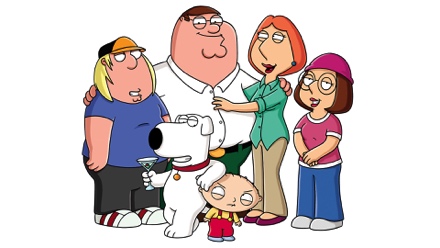 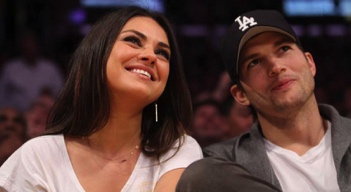 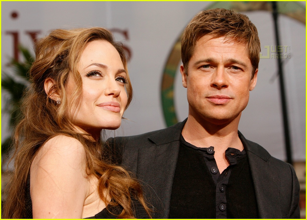 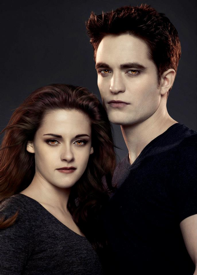 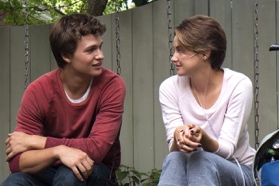 PART SIX: THINKING & INQUIRY TAKE HOME QUESTIONS [thinking 20 marks, comm 10 marks]Choose a combination of the following questions that adds up to 20 marks for thinking and inquiry. Ten Mark OptionsWork with the theories around mate selection and attraction. These include natural selection, social homogamy, ideal mate theory, social exchange theory and older men with younger women.Choose any two theories from the list above, and describe them in detail.Compare how these two theories are similar.Describe how these two theories are different from one another – specifically, not just by definition, which would seem most obvious. For example don’t say one is a square and one is a circle so they are different. You would say while these are both shapes, one is made up of lines and squares and the other is a round shape that has only one line.   Work with the theories around mate selection and attraction. These include natural selection, social homogamy, ideal mate theory, social exchange theory and older men with younger women.Choose any other two theories from the list above, and describe them in detail.Compare how these two theories are similar.Describe how these two theories are different from one another – specifically, not just by definition, which would seem most obvious. For example don’t say one is a square and one is a circle so they are different. You would say while these are both shapes, one is made up of lines and squares and the other is a round shape that has only one line.   Work with the social exchange theory. Describe this theory in detail.Explain how this theory can help explain how an individual who is developing into a young adult may choose to either move out of their family of origin home, and or stay. Then describe how this theory can also be used to explain how an individual chooses a partner.Lastly, critique this theory by listing some pros and cons.Work with the symbolic interactionism theory. Describe this theory in detail.Explain how this theory can help explain how an individual who is developing into a young adult. Then describe how this theory can also be used to explain how an individual chooses a partner.Lastly, critique this theory by listing some pros and cons.Work with the family life cycle theory. Describe this theory in detail.Explain how this theory can help explain the key challenges that an individual who is developing into a young adult typically faces. Then describe how this theory can also be used to explain the key challenges that a couple goes through while forming an intimate partnership.Lastly, critique this theory by listing some pros and cons.Twenty Mark OptionsWork with the theories around mate selection and attraction. These include natural selection, social homogamy, ideal mate theory, social exchange theory and older men with younger women.Choose any four theories from the list above, and describe them in detail.Compare how any of these theories are similar to one another – and be very specific about which theory is similar to another and provide examples.Describe how any of these theories are clearly very different from one another – specifically, not just by definition, which would seem most obvious. Critique, which you think, is the most useful or helpful theory. Explain why, and then conversely describe which you think is the least or that you disagree with and explain why.Work with the social exchange theory and either the symbolic interactionism theory and or the life cycle of the family theory. Describe each theory in detail.Explain how both of these theories can help explain how an individual who is developing into a young adult. Then describe how both of these theories can also be used to explain how an individual chooses a partner.Lastly, critique both of these theories by listing some pros and cons of each. Ultimately, which do you prefer and why?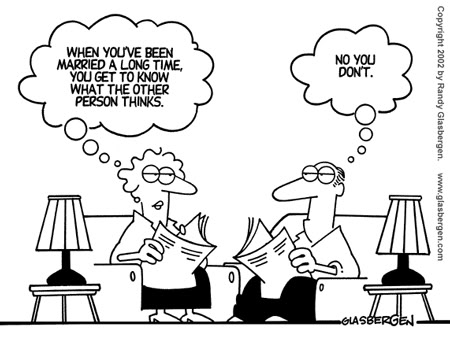 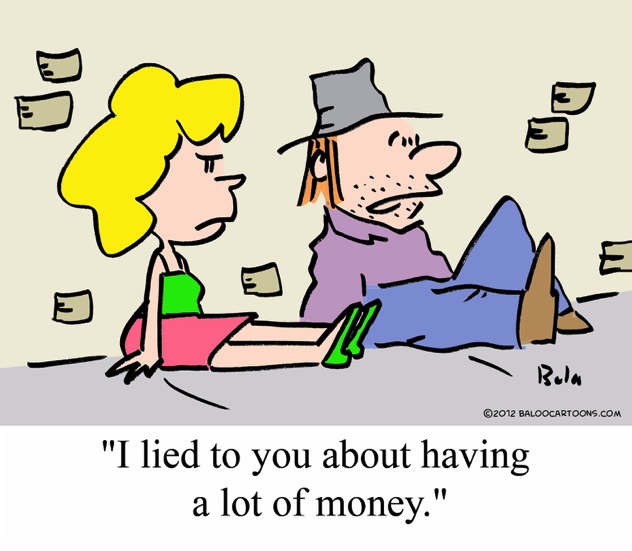 CriteriaBelow Level Oneto be determinedLevel One +/-1-    1     1+52%   55%   58%  Level Two +/-2-     2     2+62%   65%   68% Level Three +/-3-     3     3+72%   75%   78%     Level Four +/-4-     4     4+85%   90%   95%Communication/10Writing is unclear The minimum criteria for grade 12 college/university was not metSentence structure is weak or points are not well constructedUnacceptable level of grammar errors unacceptable level of spelling errorsWriting is less clearIdeas are communicated with limited effectivenessSentence structure is done with limited success or points are  constructed in a limited waySeveral errors in grammarSeveral errors in spellingWriting is somewhat clear Ideas are communicated with some effectivenessSentence structure is done with some success or points are  constructed with some success Few grammar errors Few spelling errorsWriting is clear Ideas are communicated with effectivenessSentence structure is done with success or points are  constructed in a successful wayMostly free of grammar errors Mostly free of spelling errorsWriting is very clear and conciseIdeas are communicated with a high degree of effectivenessSentence structure is completed  with extreme success or points are  constructed in a very successful mannerProper grammarProper spelling Application/5The answer does not reflect application of theories from class materialLimited application of theories from class material Some application of theories from class material Successful application of theories from class material Very thorough application of theories from class materialApplication/5The answer does not reflect application of theories from class materialLimited application of theories from class material Some application of theories from class material Successful application of theories from class material Very thorough application of theories from class materialApplication/5The answer does not reflect application of theories from class materialLimited application of theories from class material Some application of theories from class material Successful application of theories from class material Very thorough application of theories from class materialApplication/5The answer does not reflect application of theories from class materialLimited application of theories from class material Some application of theories from class material Successful application of theories from class material Very thorough application of theories from class materialCriteriaBelow Level Oneto be determinedLevel One +/-1-    1     1+52%   55%   58%  Level Two +/-2-     2     2+62%   65%   68% Level Three +/-3-     3     3+72%   75%   78%     Level Four +/-4-     4     4+85%   90%   95%Communication/10Writing is unclear The minimum criteria for grade 12 college/university was not metSentence structure is weak or points are not well constructedUnacceptable level of grammar errors unacceptable level of spelling errorsWriting is less clearIdeas are communicated with limited effectivenessSentence structure is done with limited success or points are  constructed in a limited waySeveral errors in grammarSeveral errors in spellingWriting is somewhat clear Ideas are communicated with some effectivenessSentence structure is done with some success or points are  constructed with some success Few grammar errors Few spelling errorsWriting is clear Ideas are communicated with effectivenessSentence structure is done with success or points are  constructed in a successful wayMostly free of grammar errors Mostly free of spelling errorsWriting is very clear and conciseIdeas are communicated with a high degree of effectivenessSentence structure is completed  with extreme success or points are  constructed in a very successful mannerProper grammarProper spelling Thinking & Inquiry/105The answer does not reflect higher level thinking about and critiquing of theories from class materialThe answer reflects beginning levels of higher level thinking about and critiquing of theories from class materialThe answer reflects some higher level thinking about and critiquing of theories from class materialThe answer reflects higher level thinking about and critiquing of theories from class materialThe answer reflects very high level thinking about and comprehensive critiquing of theories from class materialThinking & Inquiry/105The answer does not reflect higher level thinking about and critiquing of theories from class materialThe answer reflects beginning levels of higher level thinking about and critiquing of theories from class materialThe answer reflects some higher level thinking about and critiquing of theories from class materialThe answer reflects higher level thinking about and critiquing of theories from class materialThe answer reflects very high level thinking about and comprehensive critiquing of theories from class material